 BESTÄTIGUNG 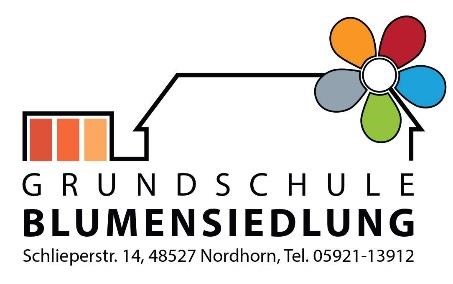 für die Teilnahme an der Notbetreuung (vom regulären Unterrichtsschluss bis 15:45 Uhr) für das Kind (Name): ___________________in der Klasse:  	 Vor- und Nachname eines Erziehungsberechtigten (Mutter/Vater):   	 Ich bestätige, dass ich zu einer der folgenden Berufsgruppen gehöre: □ im Gesundheitsbereich, medizinischen Bereich und pflegerischen Bereich □ Polizei, Rettungsdienst, Katastrophenschutz und Feuerwehr □ Vollzugsbereich einschließlich Justizvollzug, Maßregelvollzug und vergleichbare Bereiche □ Ernährung und Hygiene (Produktion, Groß- und Einzelhandel)□ Energieversorgung (Strom-, Gas-, Kraftstoffversorgung)□ Wasserversorgung (öffentl. Wasserversorgung, öffentl. Abwasserbeseitigung)□ Informationstechnik und Telekommunikation (insb. Einrichtung zur Entstörung u. Aufrechterhaltung der Netze)□ Finanzen (Bargeldversorgung, Sozialtransfers)□ Transport und Verkehr (ÖPNV, Logistik)□ Entsorgung (z.B. Müllabfuhr)□ Risiko- und Krisenkommunikation□ Es liegt ein dringender Härtefall vor (drohende Kündigung, Verdienstausfall). _______________________________________	         ________________________________________Unterschrift des Erziehungsberechtigten 	Unterschrift und Stempel vom Arbeitgeber Liebe Eltern!Bitte beachten Sie, dass es sich um eine Notfallbetreuung handelt. Sollten Sie daher die Möglichkeit haben, Ihr Kind anderweitig betreuen zu können, nutzen Sie bitte diese Möglichkeit, damit die Anzahl der zu betreuenden Kinder in der Schule möglichst gering bleibt. Nur so können wir weiterhin einen möglichen Schutz gegen das Corona-Virus leisten. !!! Bitte auch die 2. Seite ausdrucken und ausfüllen!!!Vor- und Nachname des Kindes: __________________________________    Kl. ______Mein Kind nimmt zu folgenden Zeiten an der Notbetreuung der GS Blumensiedlung teil:WochentagDatumMontag31.08.Dienstag01.09.Mittwoch02.09.Donnerstag03.09.Freitag04.09.UhrzeitWochentagDatumMontag07.09.Dienstag08.09.Mittwoch09.09.Donnerstag10.09.Freitag11.09.Uhrzeit